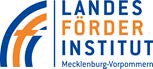 An das Landesförderinstitut M-V Werkstraße 21319061 SchwerinANTRAG für öffentliche Schulträger auf Zuwendungen des Landes Mecklenburg-Vorpommern 
aus dem Schulbauprogramm des MV-Schutzfondsfür ein sog. größeres Vorhaben (Gesamtkosten mind. 50 TEUR; max. Förderhöhe 5 Mio. EUR) (Zu den größeren Bauvorhaben werden Sanierungen, Um-, Aus- und Erweiterungs-bauvorhaben gezählt, in deren Ergebnis neue oder erweiterte Raumkapazitäten geschaffen werden, die eine nachhaltige Umsetzung der vor dem Hintergrund der Corona-Pandemie erstellten Hygienekonzepte ermöglichen)Hinweis:	Der Antrag auf Förderung ist beim Landesförderinstitut Mecklenburg-Vorpommern 
(LFI/ Bewilligungsbehörde) einzureichen. Der Antrag muss sämtliche zur Beurteilung der Notwendigkeit und Angemessenheit der Zuwendung erforderlichen Angaben enthalten. Zusätzliche Unterlagen sind auf Anforderung der Bewilligungsbehörde vorzulegen.Der Antrag kann erst abschließend bearbeitet werden, wenn sämtliche geforderten Unterlagen vorliegen. 
Mit dem Projekt darf nicht vor Erteilung des Zuwendungsbescheides oder vor Zustimmung zum vorzeitigen Vorhabenbeginn begonnen werden.Antragsteller (allgemeinbildende Schule)Angaben zum ProjektAusgaben und FinanzierungAusschreibungskosten für Lieferungen und DienstleistungenAusstattungskosten (Kostengruppe 600 nach DIN 276)Baunebenkosten mit einem Anteil von 50 Prozent (Kostengruppe 700 nach DIN 276)Eigenleistungen des Zuwendungsempfängers in Form von eigenen Arbeitsleistungen und MaterialbereitstellungenFinanzierungskostenKosten Dritter im Rahmen der AusschreibungLeistungen der öffentlichen VerwaltungSicherheitseinbehalte, die nicht entsprechend § 17 Abs. 6 Teil B der Vergabe- und Vertragsordnung für Bauleistungen verbucht werdenTagegeld und ÜbernachtungskostenUmsatzsteuer, soweit diese als Vorsteuer absetzbar ist,VerdienstausfallkostenVersand- und ÜberführungskostenSkonti und RabatteErklärung nach Nummer 1.1.2 VV-KNachweis der UnterschriftsberechtigungAnlagen zum AntragFür das Projektauswahlverfahren sind folgende Unterlagen einzureichen:Vollständige Projektbeschreibung (vgl. 2.7 des Antrags)Aussagen zu den Kriterien in tabellarischer Form (vgl. 2.9 des Antrags)ggf. tabellarische Kurzdarstellung der Genehmigungssituationggf. behördliche Genehmigungen bzw. sonstige notwendige Stellungnahmenaktuelle Datenauswertung aus dem „rechnergestützten Haushaltsbewertungs- und Informationssystem der Kommunen – RUBIKON“ (Handelt es sich bei dem Antragsteller um ein Amt, ist RUBIKON-Auswertung der amtsangehörigen Gemeinden im Schuleinzugsgebiet beizufügen)Bestätigung der Bestandsfähigkeit des Schulstandortes zunächst mindestens bis 2031 durch das für Schulen zuständige MinisteriumStellungnahme des örtlich zuständigen Trägers (Landkreis) der Schulentwicklungsplanung und als Rechtsaufsichtsbehörde, 	die Stellungnahme muss Folgendes beinhalten:Aussagen zur vorgenommenen Haushaltsveranschlagung (insbesondere der Eigenanteil),bei Vorhaben im Rahmen des Schulentwicklungsplans, die Angabe der Fundstelle oder ein entsprechender Auszug aus dem Schulentwicklungsplan, die Berücksichtigung zukünftiger Planungen in angrenzenden Schuleinzugsgebieten, eine aktualisierte Schülerzahlprognose für den Zeitraum der Dauer der Zweckbindungsfrist (gemäß Anlage zum Projektaufruf) mit gegebenenfalls aktualisierter Einschätzung gegenüber dem Schulentwicklungsplan, eine Einschätzung zur Notwendigkeit des Vorhabens und des Umfangs des Vorhabens vor dem Hintergrund der Corona-Pandemie (beispielsweise Berücksichtigung der Schülerzahlprognose und Aufnahmekapazität bei Erweiterungsbauten sowie Berücksichtigung des Zeitpunktes bereits erfolgter Instandsetzungsvorhaben, Einschätzung zur ordnungsgemäßen Instandhaltung bei Sanierungsvorhaben)Bei Investitionen in Schulsporthallen und Schulsportaußenanlagen: Stellungnahme des für den Sport zuständigen Ministeriums zur Notwendigkeit und Umfang des Vorhabens bei Investitionen mit Bezug zur Hortbetreuung in der Schule: Stellungnahme des jeweils zuständigen örtlichen Trägers der öffentlichen Jugendhilfeplanung zur Notwendigkeit und Umfang des Vorhabensnach Projektauswahl einzureichen:positives Votum (Auswahlschreiben) der interministeriellen Koordinierungsarbeitsgruppe Schulbauggf. Nachweis der Vorbesprechung nach den Baufachlichen Ergänzungsbestimmungen (ZBau) Nr. 3 und 4 und Vorlage des Prüfvermerks der fachlich zuständigen technischen staatlichen Verwaltung nach ZBau Nr. 6	(Hinweis: Maßnahmen unterliegen bei Zuwendungen über 2.000.000 EUR nach Nummer 6.1 der Verwaltungsvorschriften zu § 44 der LHO einer baufachlichen Prüfung. Diese obliegt dem Staatlichen Amt für Bau und Liegenschaften Rostock. Bei Zuwendungen an einen Landkreis ist von einer Beteiligung und verfahrensbegleitenden Prüfung der fachlich zuständigen technischen staatlichen Verwaltung abzusehen, wenn der Zuwendungsempfänger seinen Prüfbericht zur eigenen baufachlichen Prüfung vorlegt. Dies gilt entsprechend für kreisangehörige Gemeinden, wenn diese über eine eigene Bauverwaltung verfügen.)ggf. Stellungnahme Rechtsaufsichtsbehörde zur finanziellen Leistungsfähigkeitggf. Erklärung zur Prüfung der Mitverlegung passiver Netzinfrastruktur (Formblatt unter https://www.lfi-mv.de/foerderungen/schulbauprogramm-mv-schutzfonds/index.html)Die Einholung weiterer Auskünfte und Unterlagen zum Zwecke der Entscheidung über den Förderantrag und zur Bewilligungshöhe bleibt der Bewilligungsbehörde weiterhin vorbehalten.Hinweise/ErklärungenMir/Uns ist bekannt, dass die Zuwendungen des Schulbauprogramms des MV-Schutzfonds nach Maßgabe der Verwaltungsvorschriften zu § 44 der Landeshaushaltsordnung Mecklenburg-Vorpommern sowie auf der Grundlage der Richtlinie für die Gewährung von Sonderbedarfszuweisungen (SBZFöRL M-V) vom 01. Dezember 2020 (AmtsBl. M-V S. 623) mit Ausnahme der im Projektaufruf inklusive Anlage aufgeführten Regelungen gewährt werden.Ich/wir erkläre(n), mit dem Vorhaben nicht vor Erteilung des Zuwendungsbescheids durch das LFI oder vor Zustimmung zum vorzeitigen Vorhabenbeginn durch das Ministerium für Inneres und Europa Mecklenburg-Vorpommern zu beginnen. Mir/Uns ist bekannt, dass als Vorhabenbeginn grundsätzlich der Abschluss eines der Ausführung zuzurechnenden Lieferungs- oder Leistungsvertrages zu werten ist. Bei Baumaßnahmen gelten Planung, planungsbezogene Bodenuntersuchungen, Grunderwerb, Herrichten des Grundstücks, vorgezogene Ausgleichsmaßnahmen (Continuous Ecological Functionality – Maßnahmen) nicht als Beginn des Vorhabens, es sei denn, sie sind alleiniger Zweck der Zuwendung.Ich/wir erkläre(n), alle den Antrag betreffenden relevanten Veränderungen unverzüglich beim LFI anzuzeigen.Ich/wir erkläre(n), dass bei Investitionen, die öffentlich zugängliche bauliche Anlagen betreffen, die einschlägigen Rechtsvorschriften im Hinblick auf barrierefreies Bauen, insbesondere § 50 Landesbauordnung M-V sowie § 8 des Landesbehinderten-gleichstellungsgesetzes beachtet werden.Mir/Uns ist vom LFI bzw. der von ihr ermächtigten Stelle bekannt gemacht worden, dass folgende in diesem Antrag anzugebenden Tatsachen und ergänzend dazu vorgelegten Unterlagen subventionserheblich im Sinne von § 264 StGB sind und dass wahrheitswidrige oder unvollständige Angaben neben der Strafverfolgung zur Aufhebung des Zuwendungsbescheides führen können:Angaben zum Antragsteller (Ziffer 1),Angaben zum Projekt (Ziffer 2.),Angaben zu Ausgaben und Finanzierung (Ziffer 3)Angaben zur Leistungsfähigkeit (Ziffer 4; Erklärung Ziffer 7.9).Mir/Uns ist bekannt, dass zu den subventionserheblichen Tatsachen solche gehören, von denen nach dem Verwaltungsverfahrensrecht (insbesondere §§ 48 bis 49a VwVfG M-V) die Erstattung der Zuwendung abhängig ist.Mir/Uns ist weiterhin § 4 des Subventionsgesetzes vom 29.07.1976 (BGBl. I S. 2037) bekannt, wonach subventionserhebliche Tatsachen ferner solche sind, die durch Scheingeschäfte oder Scheinhandlungen verdeckt werden sowie Rechtsgeschäfte oder Handlungen unter Missbrauch von Gestaltungsmöglichkeiten im Zusammenhang mit der beantragten Zuwendung (§ 1 SubvG M-V i. V. m. § 4 SubvG).Mir ist/Uns sind die nach § 3 des Subventionsgesetzes bestehenden Mitteilungspflichten bekannt. Ich/Wir werde(n) der Bewilligungsbehörde entsprechend jede Abweichung von den vorstehenden Angaben unverzüglich anzeigen. Ich versichere/Wir versichern davon Kenntnis zu haben, dass Tatsachen, die sich auf die Art und Weise der Verwendung eines aus der Zuwendung beschafften Gegenstands beziehen, subventionserheblich sind (§ 1 SubvG M-V i. V. m. § 3 SubvG)Ich/wir erkläre(n), dass die Gesamtfinanzierung des Vorhabens sowie die Finanzierung der mit dem Vorhaben verbundenen Folge- und Unterhaltskosten gesichert ist und nachgewiesen wird durch die Angaben zur finanziellen Leistungsfähigkeit (Aufbringung von Eigenleistungen und Folgekosten) sowie ggf. die `Stellungnahme der zuständigen Rechtsaufsichtsbehörde` (vgl. Ziffer 6. Anlagen zum Antrag).Ich/wir erkläre(n), dass das Vorhaben unter Beachtung des Grundsatzes der Wirtschaftlichkeit und Sparsamkeit geplant wurde und durchgeführt wird. Die geltenden Schwellenwerte für europäische und nationale Auftragsvergabe werden beachtet.Die Vergabe von Aufträgen zur Erfüllung des Zuwendungszwecks hat unter Anwendung der geltenden Vergabevorschriften und -grundsätze für die öffentliche Auftragsvergabe zu erfolgen. Die durchgeführten Vergabeverfahren sind anhand von Vergabevermerken zu dokumentieren. Hieraus muss die Einhaltung der Vergaberechtsvorschriften in den durchgeführten Vergabeverfahren plausibel und prüfbar zu entnehmen sein. PrüfrechteZur Überprüfung der Zuwendungsberechtigung, der Einhaltung der geförderten Zweck-bestimmung, der Richtigkeit der Angaben und der in Rechnung gestellten Ausgaben kann die Bewilligungsbehörde, das Ministerium für Inneres und Europa Mecklenburg-Vorpommern, der Landesrechnungshof Mecklenburg-Vorpommern oder deren Beauftragte Einsicht in die Bücher, Belege und sonstige mit dem Vorhaben in Zusammenhang stehende Geschäftsunterlagen verlangen sowie Inaugenscheinnahmen vor Ort durchführen. Ich/wir erkläre(n) uns bereit, entsprechende Prüfungen durch entsprechend autorisierte Prüfer zu gewähren. Hinweise zum DatenschutzDie dem Förderantrag beigefügten bzw. im Downloadbereich zum Förderprogramm           zusammen mit den Antragsdokumenten zur Verfügung gestellten Datenschutzhinweise nach Art. 13, 14 und 21 der Datenschutz-Grundverordnung (DS-GVO) zum Umgang mit meinen/unseren personenbezogenen Daten und zu meinen/unseren Rechten habe/n ich/wir zur Kenntnis genommen.LES--Bitte den Antrag vollständig ausfüllen!          Zutreffendes bitte ankreuzen!Name des Schulträgers/ Trägers der Schule StraßeNr.PostleitzahlOrtAnsprechpartnerE-MailTelefonMobiltelefonTelefax1.11 Bankverbindung1.11 Bankverbindung1.11 Bankverbindung1.11 Bankverbindung1.11 Bankverbindung1.11 Bankverbindung1.11 Bankverbindung1.11 Bankverbindung1.11 Bankverbindung1.11 Bankverbindung1.11 Bankverbindung1.11 Bankverbindung1.11 Bankverbindung1.11 Bankverbindung1.11 Bankverbindung1.11 Bankverbindung1.11 Bankverbindung1.11 Bankverbindung1.11 Bankverbindung1.11 Bankverbindung1.11 Bankverbindung1.11 Bankverbindung1.11 Bankverbindung1.11 Bankverbindung1.11 Bankverbindung1.11 Bankverbindung1.11 Bankverbindung1.11 Bankverbindung1.11 Bankverbindung1.11 Bankverbindung1.11 Bankverbindung1.11 Bankverbindung1.11 Bankverbindung1.11 Bankverbindung1.11 Bankverbindung1.11 Bankverbindung1.11 Bankverbindung1.11 Bankverbindung1.11 Bankverbindung1.11 Bankverbindung1.11 Bankverbindung1.11 Bankverbindung1.11 Bankverbindung IBAN:DDDEE BIC: BIC: ggf. Verwendungszweck: ggf. Verwendungszweck: ggf. Verwendungszweck: ggf. Verwendungszweck: ggf. Verwendungszweck: ggf. Verwendungszweck: ggf. Verwendungszweck: ggf. Verwendungszweck: ggf. Verwendungszweck: ggf. Verwendungszweck: ggf. Verwendungszweck: ggf. Verwendungszweck: ggf. Verwendungszweck: ggf. Verwendungszweck:2.1  Bezeichnung des Projekts2.1  Bezeichnung des Projekts2.1  Bezeichnung des ProjektsGegenstand des zur Förderung beantragten Projekts (Sanierungen, Um-, Aus- und Erweiterungsbauvorhaben, in deren Ergebnis neue oder erweiterte Raumkapazitäten geschaffen werden, die eine nachhaltige Umsetzung der vor dem Hintergrund der Corona-Pandemie erstellten Hygienekonzepte ermöglichen) (Mehrfaches Ankreuzen ist möglich !)Gegenstand des zur Förderung beantragten Projekts (Sanierungen, Um-, Aus- und Erweiterungsbauvorhaben, in deren Ergebnis neue oder erweiterte Raumkapazitäten geschaffen werden, die eine nachhaltige Umsetzung der vor dem Hintergrund der Corona-Pandemie erstellten Hygienekonzepte ermöglichen) (Mehrfaches Ankreuzen ist möglich !)  Sanierung                    Umbau                    Erweiterung                    Ausbau2.3  Projektstandort2.3  Projektstandort2.3  Projektstandort2.3  Projektstandort2.3  ProjektstandortName der SchuleName der SchuleName der SchuleName der SchuleName der SchuleStraßeStraßeStraßeNr.PostleitzahlOrtOrtOrt2.4  Der Antragsteller2.4  Der Antragstellerist Eigentümer der betreffenden Grundstücke und Gebäudeist langfristig nutzungsberechtigter Besitzer der betreffenden Grundstücke undGebäudewird im Zusammenhang mit der Durchführung des Vorhabens Eigentümer bzw.langfristig nutzungsberechtigter BesitzerZeitliche Durchführung des Projekts(Tag      Monat         Jahr)(Tag      Monat         Jahr)(Tag      Monat         Jahr)(Tag      Monat         Jahr)(Tag      Monat         Jahr)(Tag      Monat         Jahr)(Tag      Monat         Jahr)(Tag      Monat         Jahr)(Tag      Monat         Jahr)(Tag      Monat         Jahr)(Tag      Monat         Jahr)Beginn des Projekts Investiver und finanzieller Abschluss des Projekts(spätestens 31.12.2024)(spätestens 31.12.2024)(spätestens 31.12.2024)(spätestens 31.12.2024)(spätestens 31.12.2024)(spätestens 31.12.2024)(spätestens 31.12.2024)(spätestens 31.12.2024)(spätestens 31.12.2024)(spätestens 31.12.2024)(spätestens 31.12.2024)(spätestens 31.12.2024)Für das zur Förderung beantragte Projekt liegen die Grundleistungen der Leistungsphase 3 (Entwurfsplanung) der HOAI vollständig vor.Für das zur Förderung beantragte Projekt liegen die Grundleistungen der Leistungsphase 3 (Entwurfsplanung) der HOAI vollständig vor.Für das zur Förderung beantragte Projekt liegen die Grundleistungen der Leistungsphase 3 (Entwurfsplanung) der HOAI vollständig vor.JaJanein, Erläuterungen: 2.7  Projektbeschreibung (bitte dem Antrag gesondert beifügen)Die Projektbeschreibung muss Angaben zu folgenden Aspekten enthalten:Darstellung der baulichen Ausgangssituation mit Fotodokumentation und LageplanQualität und Zielsetzung des beantragten Projekts inklusive Darstellung der Maßnahmen gegen die pandemiebedingten Auswirkungen mit Bauzeitenplan und ggf. unter Angabe von Projektabschnitten Kostenberechnung nach Leistungsphase 3 der Honorarordnung für Architekten und Ingenieure (HOAI)Darlegung des pädagogischen Konzepts und des Raumprogrammsggf. Angaben zu erforderlichen Ausgleichs- und Ersatzmaßnahmenggf. Einordnung des zur Förderung beantragten Projekts in ein übergeordnetes Gesamtvorhabenggf. Angaben	zum Volumen eines möglichen Gesamtvorhabens sowie zur Gesamtfinanzierung2.8   Bestehen für das zur Förderung beantragte Projekt Genehmigungspflichten?2.8   Bestehen für das zur Förderung beantragte Projekt Genehmigungspflichten?ja, eine tabellarische Kurzdarstellung der Genehmigungssituation sowie Kopien              der bereits erteilten behördlichen Genehmigungen bzw. sonstige notwendige     Stellungnahmen liegen diesem Antrag bei.Nein2.9  Aussagen zu den Projektauswahlkriterien(bitte dem Antrag in tabellarischer Form gesondert beifügen)(Auswahlkriterien auch unter https://www.lfi-mv.de/foerderungen/schulbauprogramm-mv-schutzfonds/index.html)2.9  Aussagen zu den Projektauswahlkriterien(bitte dem Antrag in tabellarischer Form gesondert beifügen)(Auswahlkriterien auch unter https://www.lfi-mv.de/foerderungen/schulbauprogramm-mv-schutzfonds/index.html)2.9  Aussagen zu den Projektauswahlkriterien(bitte dem Antrag in tabellarischer Form gesondert beifügen)(Auswahlkriterien auch unter https://www.lfi-mv.de/foerderungen/schulbauprogramm-mv-schutzfonds/index.html)Für sog. größere Vorhaben (mind. 50 TEUR Gesamtkosten; maximale Förderhöhe 5 Millionen Euro)Für sog. größere Vorhaben (mind. 50 TEUR Gesamtkosten; maximale Förderhöhe 5 Millionen Euro)Für sog. größere Vorhaben (mind. 50 TEUR Gesamtkosten; maximale Förderhöhe 5 Millionen Euro)KriteriumKriteriumPunkte1.Die Durchführung des Vorhabens ist zwingend zur Sicherstellung des Schulbetriebs vor dem Hintergrund der Corona-Pandemie erforderlich.Die Maßnahme dient zur Beseitigung der Mängel:-	zu geringe Abstände zwischen den Sitzmöglichkeiten – 15 Punkte-	sanierungsbedürftige Sanitäranlagen – 10 Punkte-	unzureichende Lüftungsanlagen (auch Fenster) – 5 Punkte0 - 302.Erhöhung der Zukunftsfähigkeit der Schule:Maßnahme erfolgt begleitend bei einer organisatorischen Zusammen-führung von mehreren Schulen der gleichen Schulart zu einer Schule (3 Punkte) bzw. dient der Verbindung von gleichen oder unterschiedlichen Schularten zu einem Schulzentrum (1 Punkt) (§11 Abs. 4 SchulG M-V)1 ; 3KriteriumKriteriumPunkte3.Engagement des Schulträgers oder Dritter zur bisherigen Erhaltung der Gebäude und/oder zur Finanzierung des Vorhabens (Nachweis z.B. anhand von Gremienbeschlüssen, vorliegenden Planungsunterlagen, erfolgte Haushaltsveranschlagung)1 - 34.Qualität des Vorhabens (bedarfsgerecht, zeitgemäß) Entwicklung eigener QualitätsstandardsGestalterische Qualität (architektonisch, städtebaulich)1 - 35.Möglichkeiten der Mehrfachnutzung durch gewählte Baustruktur1 - 36.Umsetzbarkeit/Zügigkeit0 ; 3 ; 57.BeteiligungsprozesseWettbewerb, Planungsphase 0Einbeziehung Betroffener (Lehrer, Mitarbeiter, Schüler etc.)2Maximale Punktzahl:Maximale Punktzahl:492.10 Wirtschaftlichkeitsbetrachtung Bei der Planung und Durchführung von Investitionsmaßnahmen müssen Wirtschaftlichkeitsbetrachtungen herangezogen werden. Bei der Mittelverwendung sind die Grundsätze der Wirtschaftlichkeit und Sparsamkeit einzuhalten. Die Einhaltung der Vorgaben ist dem Antrag als Anlage beigefügt.2.10 Wirtschaftlichkeitsbetrachtung Bei der Planung und Durchführung von Investitionsmaßnahmen müssen Wirtschaftlichkeitsbetrachtungen herangezogen werden. Bei der Mittelverwendung sind die Grundsätze der Wirtschaftlichkeit und Sparsamkeit einzuhalten. Die Einhaltung der Vorgaben ist dem Antrag als Anlage beigefügt.2.10 Wirtschaftlichkeitsbetrachtung Bei der Planung und Durchführung von Investitionsmaßnahmen müssen Wirtschaftlichkeitsbetrachtungen herangezogen werden. Bei der Mittelverwendung sind die Grundsätze der Wirtschaftlichkeit und Sparsamkeit einzuhalten. Die Einhaltung der Vorgaben ist dem Antrag als Anlage beigefügt.JaJanein, Begründung:2.11  Liegt für dieses Projekt eine Vorsteuerabzugsberechtigung vor?2.11  Liegt für dieses Projekt eine Vorsteuerabzugsberechtigung vor?ja, ein Nachweis liegt diesem Antrag bei.Hinweis: In dem Fall sind nur die anteiligen Nettoausgaben zuwendungsfähig!Nein 3.1 ProjektausgabenDie in der folgenden Ausgabenübersicht geforderten Angaben sind nur auf das zur Förderung beantragte Projekt zu beziehen.AusgabenansätzeAusgaben in EUR Ausgaben in EUR AusgabenansätzeGesamt 1)davon als zuwendungsfähig beantragtBauleistungennach Kostengruppen der DIN 276 100200300400500600Baunebenkosten Kostengruppe 700 der DIN 276 2), 3)sonstige nicht zuwendungsfähige Ausgaben 3)Ausgabensumme des zur Förderung beantragten Projekts1)Hier bitte Angabe von Bruttobeträgen! (Beachte Ziffer 2.11)2)Ausgaben für alle in der Honorarordnung für Architekten und Ingenieure (HOAI) genannten Grundleistungen werden grundsätzlich nur bis zur Höhe der Mindestsätze der HOAI als zuwendungsfähig anerkannt.2), 3)Nicht zuwendungsfähig sind insbesondere Ausgaben für:3.2 FinanzierungFinanzierungsbestandteile des zurFörderung beantragten Projektsin EUR%der zuwendungs-fähigen Ausgabenbeantragte Zuwendung 1)Eigenanteil an den zuwendungsfähigen Ausgaben 2)Finanzierungsteil der zuwendungs-fähigen Projektausgaben100weiterer Eigenanteil 2)weitere Zuwendungen 3)Gesamtfinanzierung 4)(= gesamte Ausgabensumme des zur Förderung beantragten Projekts)1)Bitte max. Fördersatz beachten (Nr. 5.2 SBZFöRL M-V bzw. Nr. 3 des Projektaufrufs).  Die maximale Förderhöhe für größere Vorhaben beträgt 5 Millionen Euro. Bitte max. Fördersatz beachten (Nr. 5.2 SBZFöRL M-V bzw. Nr. 3 des Projektaufrufs).  Die maximale Förderhöhe für größere Vorhaben beträgt 5 Millionen Euro. Bitte max. Fördersatz beachten (Nr. 5.2 SBZFöRL M-V bzw. Nr. 3 des Projektaufrufs).  Die maximale Förderhöhe für größere Vorhaben beträgt 5 Millionen Euro. Bitte max. Fördersatz beachten (Nr. 5.2 SBZFöRL M-V bzw. Nr. 3 des Projektaufrufs).  Die maximale Förderhöhe für größere Vorhaben beträgt 5 Millionen Euro. Bitte max. Fördersatz beachten (Nr. 5.2 SBZFöRL M-V bzw. Nr. 3 des Projektaufrufs).  Die maximale Förderhöhe für größere Vorhaben beträgt 5 Millionen Euro. Bitte max. Fördersatz beachten (Nr. 5.2 SBZFöRL M-V bzw. Nr. 3 des Projektaufrufs).  Die maximale Förderhöhe für größere Vorhaben beträgt 5 Millionen Euro. 2)Bitte geben Sie ggf. fremdfinanzierte Bestandteile des Eigenanteils an:Bitte geben Sie ggf. fremdfinanzierte Bestandteile des Eigenanteils an:Bitte geben Sie ggf. fremdfinanzierte Bestandteile des Eigenanteils an:Bitte geben Sie ggf. fremdfinanzierte Bestandteile des Eigenanteils an:Bitte geben Sie ggf. fremdfinanzierte Bestandteile des Eigenanteils an:Bitte geben Sie ggf. fremdfinanzierte Bestandteile des Eigenanteils an:Mittel aus dem Förderprogramm:Mittel aus dem Förderprogramm:Mittel aus dem Förderprogramm:als Zuschuss in Höhe vonals Zuschuss in Höhe vonEURals Darlehen in Höhe vonals Darlehen in Höhe vonEUR3)Bitte geben Sie ggf. weitere Zuwendungen anBitte geben Sie ggf. weitere Zuwendungen anBitte geben Sie ggf. weitere Zuwendungen anBitte geben Sie ggf. weitere Zuwendungen anBitte geben Sie ggf. weitere Zuwendungen anBitte geben Sie ggf. weitere Zuwendungen anMittel aus dem Förderprogramm:Mittel aus dem Förderprogramm:Mittel aus dem Förderprogramm:als Zuschuss in Höhe vonals Zuschuss in Höhe vonEURals Darlehen in Höhe vonals Darlehen in Höhe vonEUR4)Die Gesamtkosten dürfen 50 TEUR nicht unterschreiten.Die Gesamtkosten dürfen 50 TEUR nicht unterschreiten.Die Gesamtkosten dürfen 50 TEUR nicht unterschreiten.Die Gesamtkosten dürfen 50 TEUR nicht unterschreiten.Die Gesamtkosten dürfen 50 TEUR nicht unterschreiten.Die Gesamtkosten dürfen 50 TEUR nicht unterschreiten.Nach Nummer 1.1.2 der Verwaltungsvorschriften für Zuwendungen zur Projektförderung an kommunale Körperschaften (VV-K) sollen Zuwendungen nur gewährt werden, wenn die Aufbringung der erforderlichen Eigenleistungen und der mit dem Vorhaben verbundenen Folgekosten mit der dauernden finanziellen Leistungsfähigkeit des Zuwendungsempfängers vereinbar ist. Ist die dauernde Leistungsfähigkeit des Zuwendungsempfängers auf der Grundlage der Datenauswertung aus RUBIKON gefährdet oder weggefallen, kommt eine Zuwendung für Investitionen grundsätzlich nur für pflichtige Aufgaben oder dann in Betracht, wenn das Vorhaben der Wiedererlangung der dauernden finanziellen Leistungsfähigkeit dient oder ihr zumindest nicht entgegensteht.4.1 Leistungsfähigkeit des Zuwendungsempfängers4.1 Leistungsfähigkeit des Zuwendungsempfängers4.1 Leistungsfähigkeit des Zuwendungsempfängers4.1 Leistungsfähigkeit des Zuwendungsempfängers4.1 Leistungsfähigkeit des Zuwendungsempfängers(Hinweis: Sofern es sich bei dem Antragsteller um ein Amt handelt, ist die finanzielle dauernde Leistungsfähigkeit der amtsangehörigen Gemeinden im Schuleinzugsgebiet anzugeben.)Eine aktuelle Datenauswertung aus dem „rechnergestützten Haushaltsbewertungs- und Informationssystem der Kommunen –  RUBIKON“   liegt   dieser   Erklärung   bei.Danach ist die dauernde Leistungsfähigkeit des Zuwendungsempfängers:(Hinweis: Sofern es sich bei dem Antragsteller um ein Amt handelt, ist die finanzielle dauernde Leistungsfähigkeit der amtsangehörigen Gemeinden im Schuleinzugsgebiet anzugeben.)Eine aktuelle Datenauswertung aus dem „rechnergestützten Haushaltsbewertungs- und Informationssystem der Kommunen –  RUBIKON“   liegt   dieser   Erklärung   bei.Danach ist die dauernde Leistungsfähigkeit des Zuwendungsempfängers:(Hinweis: Sofern es sich bei dem Antragsteller um ein Amt handelt, ist die finanzielle dauernde Leistungsfähigkeit der amtsangehörigen Gemeinden im Schuleinzugsgebiet anzugeben.)Eine aktuelle Datenauswertung aus dem „rechnergestützten Haushaltsbewertungs- und Informationssystem der Kommunen –  RUBIKON“   liegt   dieser   Erklärung   bei.Danach ist die dauernde Leistungsfähigkeit des Zuwendungsempfängers:(Hinweis: Sofern es sich bei dem Antragsteller um ein Amt handelt, ist die finanzielle dauernde Leistungsfähigkeit der amtsangehörigen Gemeinden im Schuleinzugsgebiet anzugeben.)Eine aktuelle Datenauswertung aus dem „rechnergestützten Haushaltsbewertungs- und Informationssystem der Kommunen –  RUBIKON“   liegt   dieser   Erklärung   bei.Danach ist die dauernde Leistungsfähigkeit des Zuwendungsempfängers: gesichert eingeschränkt gefährdet weggefallenErreicht die Gemeinde unter Berücksichtigung der Folgekosten den Haushaltsausgleich nach § 16 Absatz 1 GemHVO-Doppik zum Ende des Finanzplanungszeitraumes?Erreicht die Gemeinde unter Berücksichtigung der Folgekosten den Haushaltsausgleich nach § 16 Absatz 1 GemHVO-Doppik zum Ende des Finanzplanungszeitraumes?Erreicht die Gemeinde unter Berücksichtigung der Folgekosten den Haushaltsausgleich nach § 16 Absatz 1 GemHVO-Doppik zum Ende des Finanzplanungszeitraumes?Erreicht die Gemeinde unter Berücksichtigung der Folgekosten den Haushaltsausgleich nach § 16 Absatz 1 GemHVO-Doppik zum Ende des Finanzplanungszeitraumes? ja nein4.2 Einordnung des Vorhabens4.2 Einordnung des Vorhabens4.2 Einordnung des Vorhabens4.2 Einordnung des Vorhabens4.2 Einordnung des Vorhabens(Angaben sind nur erforderlich bei gefährdeter oder weggefallener dauernder Leistungsfähigkeit oder wenn die Gemeinde unter Berücksichtigung der Folgekosten den Haushaltsausgleich nach § 16 Absatz 1 GemHVO-Doppik zum Ende des Finanzplanungszeitraumes nicht erreicht.)Ist das Vorhaben zur Sicherung der pflichtigen (gesetzlichen oder vertraglichen) Aufgabenerfüllung notwendig (d.h. dem Grunde und dem Umfang nach unabweisbar und unaufschiebbar)?(Angaben sind nur erforderlich bei gefährdeter oder weggefallener dauernder Leistungsfähigkeit oder wenn die Gemeinde unter Berücksichtigung der Folgekosten den Haushaltsausgleich nach § 16 Absatz 1 GemHVO-Doppik zum Ende des Finanzplanungszeitraumes nicht erreicht.)Ist das Vorhaben zur Sicherung der pflichtigen (gesetzlichen oder vertraglichen) Aufgabenerfüllung notwendig (d.h. dem Grunde und dem Umfang nach unabweisbar und unaufschiebbar)?(Angaben sind nur erforderlich bei gefährdeter oder weggefallener dauernder Leistungsfähigkeit oder wenn die Gemeinde unter Berücksichtigung der Folgekosten den Haushaltsausgleich nach § 16 Absatz 1 GemHVO-Doppik zum Ende des Finanzplanungszeitraumes nicht erreicht.)Ist das Vorhaben zur Sicherung der pflichtigen (gesetzlichen oder vertraglichen) Aufgabenerfüllung notwendig (d.h. dem Grunde und dem Umfang nach unabweisbar und unaufschiebbar)?(Angaben sind nur erforderlich bei gefährdeter oder weggefallener dauernder Leistungsfähigkeit oder wenn die Gemeinde unter Berücksichtigung der Folgekosten den Haushaltsausgleich nach § 16 Absatz 1 GemHVO-Doppik zum Ende des Finanzplanungszeitraumes nicht erreicht.)Ist das Vorhaben zur Sicherung der pflichtigen (gesetzlichen oder vertraglichen) Aufgabenerfüllung notwendig (d.h. dem Grunde und dem Umfang nach unabweisbar und unaufschiebbar)? ja neinBegründung:Erreicht die Gemeinde unter Berücksichtigung der Folgekosten den Haushaltsausgleich nach § 16 Absatz 1 GemHVO-Doppik zum Ende des Finanzplanungszeitraumes?Erreicht die Gemeinde unter Berücksichtigung der Folgekosten den Haushaltsausgleich nach § 16 Absatz 1 GemHVO-Doppik zum Ende des Finanzplanungszeitraumes?Erreicht die Gemeinde unter Berücksichtigung der Folgekosten den Haushaltsausgleich nach § 16 Absatz 1 GemHVO-Doppik zum Ende des Finanzplanungszeitraumes?Erreicht die Gemeinde unter Berücksichtigung der Folgekosten den Haushaltsausgleich nach § 16 Absatz 1 GemHVO-Doppik zum Ende des Finanzplanungszeitraumes? ja neinBegründung:4.3 Eigenleistungen4.3 Eigenleistungen4.3 Eigenleistungen4.3 Eigenleistungen4.3 Eigenleistungen4.3 Eigenleistungen4.3 EigenleistungenErbringt der Zuwendungsempfänger für das Vorhaben Eigenleistungen? Erbringt der Zuwendungsempfänger für das Vorhaben Eigenleistungen? Erbringt der Zuwendungsempfänger für das Vorhaben Eigenleistungen? Erbringt der Zuwendungsempfänger für das Vorhaben Eigenleistungen? Erbringt der Zuwendungsempfänger für das Vorhaben Eigenleistungen? Erbringt der Zuwendungsempfänger für das Vorhaben Eigenleistungen?  ja nein neinWo sind oder werden die Eigenleistungen veranschlagt?Wo sind oder werden die Eigenleistungen veranschlagt?Wo sind oder werden die Eigenleistungen veranschlagt?Wo sind oder werden die Eigenleistungen veranschlagt?Wo sind oder werden die Eigenleistungen veranschlagt?Wo sind oder werden die Eigenleistungen veranschlagt? Im Haushaltsplan des Zuwendungsempfängers. Im Haushaltsplan des Zuwendungsempfängers. Im Haushaltsplan des Zuwendungsempfängers. Im Haushaltsplan des Zuwendungsempfängers. Im Haushaltsplan des Zuwendungsempfängers. Im Haushaltsplan des Zuwendungsempfängers. Im Wirtschaftsplan eines Eigenbetriebes des Zuwendungsempfängers. Im Wirtschaftsplan eines Eigenbetriebes des Zuwendungsempfängers. Im Wirtschaftsplan eines Eigenbetriebes des Zuwendungsempfängers. Im Wirtschaftsplan eines Eigenbetriebes des Zuwendungsempfängers. Im Wirtschaftsplan eines Eigenbetriebes des Zuwendungsempfängers. Im Wirtschaftsplan eines Eigenbetriebes des Zuwendungsempfängers.Bezeichnung des Eigenbetriebes:Bezeichnung des Eigenbetriebes:Die Eigenleistungen belaufen sich auf einen Betrag in Höhe von:Die Eigenleistungen belaufen sich auf einen Betrag in Höhe von:Die Eigenleistungen belaufen sich auf einen Betrag in Höhe von:Die Eigenleistungen belaufen sich auf einen Betrag in Höhe von:EUREUR4.4 Folgekosten4.4 Folgekosten4.4 Folgekosten4.4 Folgekosten4.4 Folgekosten4.4 FolgekostenSind   nach   Durchführung   der   Maßnahme   jährliche   Folgekosten    zu    erwarten (bei Ersatz- oder Sanierungsmaßnahmen sind Folgekosten nur solche, die die bisherigen Ansätze für Auszahlungen/Aufwendungen und Einzahlungen/Erträge übersteigen)?Sind   nach   Durchführung   der   Maßnahme   jährliche   Folgekosten    zu    erwarten (bei Ersatz- oder Sanierungsmaßnahmen sind Folgekosten nur solche, die die bisherigen Ansätze für Auszahlungen/Aufwendungen und Einzahlungen/Erträge übersteigen)?Sind   nach   Durchführung   der   Maßnahme   jährliche   Folgekosten    zu    erwarten (bei Ersatz- oder Sanierungsmaßnahmen sind Folgekosten nur solche, die die bisherigen Ansätze für Auszahlungen/Aufwendungen und Einzahlungen/Erträge übersteigen)?Sind   nach   Durchführung   der   Maßnahme   jährliche   Folgekosten    zu    erwarten (bei Ersatz- oder Sanierungsmaßnahmen sind Folgekosten nur solche, die die bisherigen Ansätze für Auszahlungen/Aufwendungen und Einzahlungen/Erträge übersteigen)?Sind   nach   Durchführung   der   Maßnahme   jährliche   Folgekosten    zu    erwarten (bei Ersatz- oder Sanierungsmaßnahmen sind Folgekosten nur solche, die die bisherigen Ansätze für Auszahlungen/Aufwendungen und Einzahlungen/Erträge übersteigen)? ja nein neinWo sind oder werden die Folgekosten veranschlagt?Wo sind oder werden die Folgekosten veranschlagt?Wo sind oder werden die Folgekosten veranschlagt?Wo sind oder werden die Folgekosten veranschlagt?Wo sind oder werden die Folgekosten veranschlagt? Im Haushaltsplan des Zuwendungsempfängers. Im Haushaltsplan des Zuwendungsempfängers. Im Haushaltsplan des Zuwendungsempfängers. Im Haushaltsplan des Zuwendungsempfängers. Im Haushaltsplan des Zuwendungsempfängers. Im Wirtschaftsplan eines Eigenbetriebes des Zuwendungsempfängers. Im Wirtschaftsplan eines Eigenbetriebes des Zuwendungsempfängers. Im Wirtschaftsplan eines Eigenbetriebes des Zuwendungsempfängers. Im Wirtschaftsplan eines Eigenbetriebes des Zuwendungsempfängers. Im Wirtschaftsplan eines Eigenbetriebes des Zuwendungsempfängers.Bezeichnung des Eigenbetriebes:Bezeichnung des Eigenbetriebes:Sind die Folgekosten in der aktuellen Haushalts- bzw. Wirtschaftsplanung enthalten?Sind die Folgekosten in der aktuellen Haushalts- bzw. Wirtschaftsplanung enthalten?Sind die Folgekosten in der aktuellen Haushalts- bzw. Wirtschaftsplanung enthalten?Sind die Folgekosten in der aktuellen Haushalts- bzw. Wirtschaftsplanung enthalten?Sind die Folgekosten in der aktuellen Haushalts- bzw. Wirtschaftsplanung enthalten? ja nein neinSoweit das Vorhaben in einem Eigenbetrieb des Zuwendungsempfängers durchgeführt wird: wird dies, ggf. auch nur mittelbar, zu Folgekosten für den Haushalt des Zuwendungsempfängers   führen (beispielsweise   in    Form    von    Vergütung, Betriebs- oder Investitionskostenzuschüssen, Verlustausgleich, Kapitalverstärkung)?Soweit das Vorhaben in einem Eigenbetrieb des Zuwendungsempfängers durchgeführt wird: wird dies, ggf. auch nur mittelbar, zu Folgekosten für den Haushalt des Zuwendungsempfängers   führen (beispielsweise   in    Form    von    Vergütung, Betriebs- oder Investitionskostenzuschüssen, Verlustausgleich, Kapitalverstärkung)?Soweit das Vorhaben in einem Eigenbetrieb des Zuwendungsempfängers durchgeführt wird: wird dies, ggf. auch nur mittelbar, zu Folgekosten für den Haushalt des Zuwendungsempfängers   führen (beispielsweise   in    Form    von    Vergütung, Betriebs- oder Investitionskostenzuschüssen, Verlustausgleich, Kapitalverstärkung)?Soweit das Vorhaben in einem Eigenbetrieb des Zuwendungsempfängers durchgeführt wird: wird dies, ggf. auch nur mittelbar, zu Folgekosten für den Haushalt des Zuwendungsempfängers   führen (beispielsweise   in    Form    von    Vergütung, Betriebs- oder Investitionskostenzuschüssen, Verlustausgleich, Kapitalverstärkung)?Soweit das Vorhaben in einem Eigenbetrieb des Zuwendungsempfängers durchgeführt wird: wird dies, ggf. auch nur mittelbar, zu Folgekosten für den Haushalt des Zuwendungsempfängers   führen (beispielsweise   in    Form    von    Vergütung, Betriebs- oder Investitionskostenzuschüssen, Verlustausgleich, Kapitalverstärkung)? ja nein neinBegründung:4.5  Darstellung der FolgekostenFinanzhaushaltin EuroAuszahlungendavon	PersonalauszahlungenSachauszahlungenZinsauszahlungenAuszahlungen für planmäßige TilgungSonstigesEinzahlungenNettoauszahlungenErgebnishaushaltin EuroAufwendungendavon	PersonalaufwendungenAbschreibungenSonstige SachaufwendungenZinsaufwendungenSonstigesErträgeNettoaufwendungenFinanzplan des Eigenbetriebesin EuroAuszahlungenEinzahlungenErfolgsplan des Eigenbetriebesin EuroAufwendungenErträgeVertretungs-/ZeichnungsberechtigungDie in nachfolgender Übersicht aufgeführten Personen sind berechtigt, den Antragsteller für das zur Förderung beantragte Projekt hinsichtlich des Antrags-, Bewilligungs-, Zahlungs- und Abrechnungsverfahrens rechtsverbindlich bzw. mit projektbezogener Handlungsvollmacht zu vertreten.Rechtsverbindliche Vertretung des Antragstellers:Rechtsverbindliche Vertretung des Antragstellers:Rechtsverbindliche Vertretung des Antragstellers:Rechtsverbindliche Vertretung des Antragstellers:Name, VornameDienstliche StellungZeichnungskompetenz 1)(gemeinsam bzw. allein)UnterschriftsprobeProjektbezogene Handlungsvollmacht:Projektbezogene Handlungsvollmacht:Projektbezogene Handlungsvollmacht:Projektbezogene Handlungsvollmacht:Name, VornameDienstliche StellungZeichnungskompetenz 1)(gemeinsam bzw. allein)Unterschriftsprobe1)Zeichnungsberechtigung gemäß Kompetenzvollmachten laut Verfassung, Satzung u. ä.Bei Veränderung jeder Unterschriftsberechtigung ist der Bewilligungsbehörde unaufgefordert eine entsprechende Aktualisierung vorzulegen.Bei Veränderung jeder Unterschriftsberechtigung ist der Bewilligungsbehörde unaufgefordert eine entsprechende Aktualisierung vorzulegen.Ort, DatumUnterschrift/en